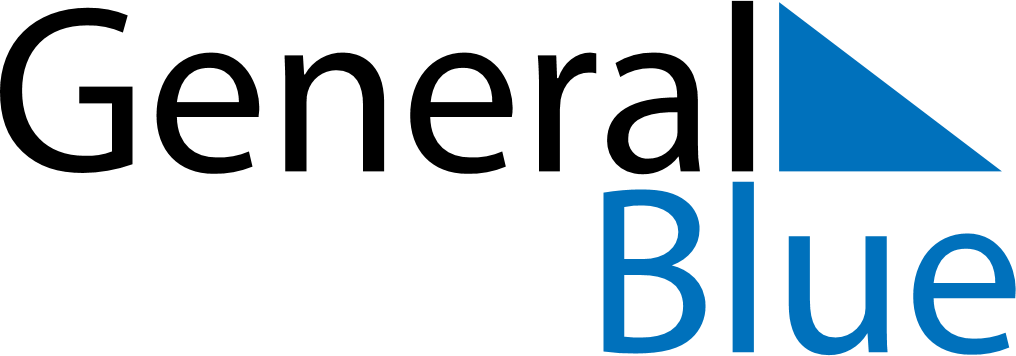 June 2022June 2022June 2022UkraineUkraineSundayMondayTuesdayWednesdayThursdayFridaySaturday123456789101112131415161718PentecostPentecost192021222324252627282930Constitution Day